翻修老教室 家長孩子總動員【記者林麒瑋╱關西報導】新竹縣關西高中內一棟廢棄已久的資技大樓，暑假期間，校方與學生家長、義工合力將大樓重新翻修，變成全新再生教室。關西高中校長吳原榮表示，看到家長們主動投入，為孩子和校園付出，真的很感動，校方全力配合家長，促成親子共構。廢棄已久的三層樓高資技大樓，屋頂老舊，室內每逢下雨就漏水。上個月開始，家長們獲悉，主動號召動員，趕在開學前要讓學生們上課時可以使用。因此，38位家長各自利用自己專長，要讓這棟廢棄大樓重新啟用。主導校園重建的王萬煒說，與孩子們一起動工，也利用這機會教導孩子。王萬煒表示，除換掉老舊燈具，並裝上高流明度投影機和獨立音響麥克風，讓孩子能有舒適的學習環境。在上市科技公司服務的劉姓家長表示，許多偏鄉的學校，不論硬體或軟體，都比都市學校落後，家長們當然不希望比其他學校的孩子差，所以透過家長的力量，讓學校改變，同時也能讓學生所有成長。【2014-08-14/聯合報/B2版/竹苗綜合新聞】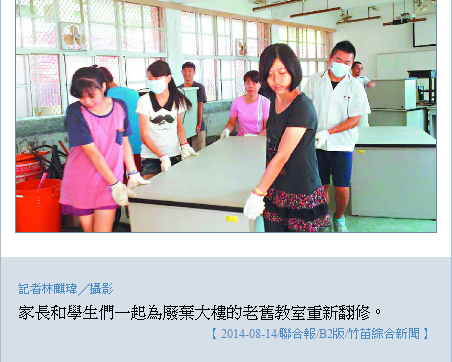 